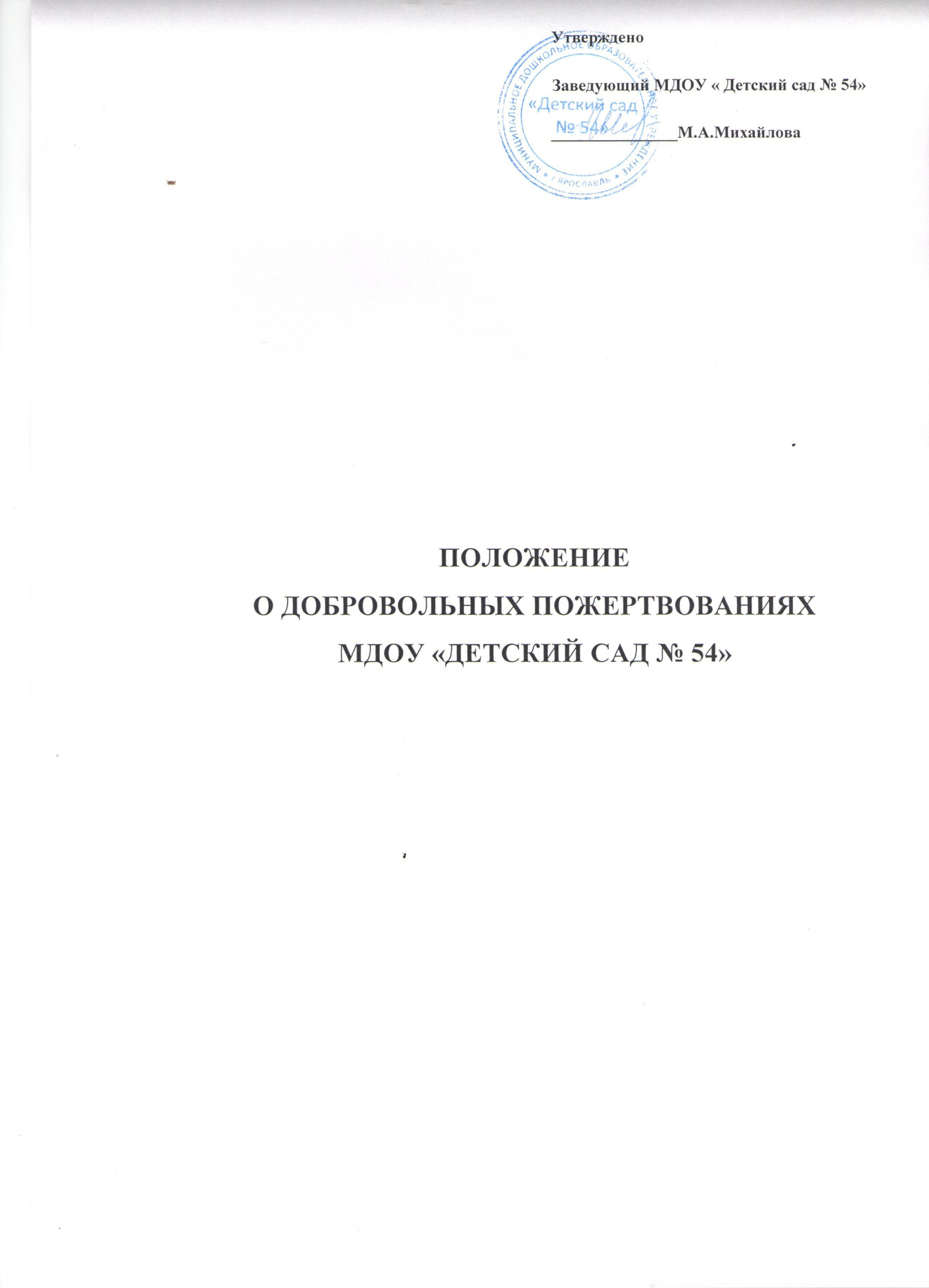 Общие положенияНастоящее Положение о добровольных пожертвованиях муниципальногодошкольного образовательного учреждения «Детский сад № 54» (далее - Положение) разработано в соответствии с Гражданским кодексом Российской Федерации, Налоговым кодексом Российской Федерации, Бюджетным кодексом Российской Федерации, Федеральным законом от 29.12.2012 № 273 «Об образовании в Российской Федерации», Федеральным законом от 12.01.1996	№ 7-ФЗ «О некоммерческих организациях»,Федеральным законом от 06.12.2011 № 402-ФЗ «О бухгалтерском учете», Федеральным законом от 11.08.1995 № 135-ФЗ «О благотворительной деятельности и благотворительных организациях», Указом Президента Российской Федерации от 31.08.1999 № 1134 «О дополнительных мерах по поддержке общеобразовательных учреждений в Российской Федерации», иными нормативными правовыми актами Российской Федерации, Уставом МДОУ «Детский сад № 54» (далее ДОУ).Настоящее Положение разработано с целью:создания дополнительных условий для ведения Уставной деятельности ДОУ, в том числе совершенствования материально-технической базы, обеспечивающей воспитательнообразовательный процесс, присмотр и уход за воспитанниками;правовой защиты всех участников воспитательно-образовательного процесса в ДОУ.Основными источниками финансирования ДОУ является городской бюджет г.Ярославля и областной бюджет Ярославской области. Источники финансирования, предусмотренные настоящим Положением, являются дополнительными к основным источникам. Привлечение дополнительных источников финансирования не влечет за собой сокращения объемов финансирования ДОУ из основных источников.Дополнительная поддержка ДОУ оказывается в форме добровольного пожертвования (дарения);Основным принципом привлечения дополнительной поддержки ДОУ является добровольность ее внесения физическими и юридическими лицами, в том числе родителями (законными представителями) воспитанников.Настоящее Положение не распространяет свое действие на отношения по привлечению учреждением спонсорской помощи.Основные понятияВ рамках настоящего Положения используются следующие понятия и термины:Законные представители - родители, усыновители, опекуны, попечители детей, посещающих ДОУ;Совет родителей ДОУ (далее по тексту -совет родителей ) - родители (законные представители) воспитанников, посещающих, избранные решением родителей на групповом родительском собрании в состав совета родителей ДОУ деятельность которых направлена в том числе и на содействие привлечению внебюджетных средств для обеспечения деятельности и развития ДОУ;Управляющий совет ДОУ - это коллегиальный орган самоуправления ДОУ;Добровольное пожертвование (дарение в общественных целях)- дарение денежных средств, вещей, материалов, товаров, ценных бумаг и п р . для ведения У ставной деятельности ДОУ.Жертвователь - юридическое или физическое лицо (в том числе законные представители), осуществляющее добровольное пожертвование.Одаряемый - образовательное учреждение, принимающее добровольные пожертвования от жертвователей на основании заключенного между сторонами договора о добровольных пожертвованиях. В настоящем Положении понятия «одаряемый» и «ДОУ» используются в равных значениях.Порядок привлечения добровольных пожертвованийПорядок привлечения добровольных пожертвований для нужд ДОУ относится к компетенции ДОУ.На принятие добровольных пожертвований от юридических и физических лиц, в том числе законных представителей воспитанников, не требуется разрешения и согласия Учредителя.Добровольные пожертвования в виде денежных средств зачисляются на лицевой счет ДОУ в безналичной форме расчетов.Добровольные пожертвования могут иметь целевое назначение, т.е. иметь своей целью приобретение необходимого ДОУ имущества, развитие и укрепление материальнотехнической базы ДОУ, охрану жизни и здоровья, обеспечение безопасности воспитанников в период воспитательно-образовательного процесса либо решение иных задач, не противоречащих Уставной деятельности ДОУ и действующему законодательству Российской Федерации.При внесении добровольных пожертвований жертвователь вправе:указать целевое назначение вносимого им пожертвования, заключив договор пожертвования имущества по форме согласно приложению № 1 к настоящему Положению.передать полномочия администрации ДОУ, совету родителей или управляющему совету ДОУ, по определению целевого назначения вносимого им пожертвования, заключив договор пожертвования имущества по форме согласно приложению № 1 к настоящему Положению.Руководитель ДОУ организует с помощью бухгалтерии учет добровольных пожертвований.Добровольные пожертвования в виде материальных ценностей (вещей, материалов и пр.) передаются по договору пожертвования между ДОУ и Жертвователем. В течении1-3 дней после заключения договора пожертвования они оформляются соответствующими актами и ставятся на баланс учреждения.При внесении Жертвователем добровольного пожертвования используется квитанция форма ПД - 4 (Приложение 2)Ведение учета добровольных пожертвованийУчреждение ведет через бухгалтерию бухгалтерский учет всех добровольных пожертвований.Все хозяйственные операции оформляются при наличии первичных учетных документов, сформированных в соответствии с требования федерального закона о бухгалтерском учете.При безналичном поступлении денежных средств бухгалтер бухгалтерии, приходует их на основании банковской выписки. Договора пожертвований хранятся в бухгалтерии.Отчетность по добровольным пожертвованиямДОУ на собраниях родителей (либо на сайте образовательного учреждения) один раз в год (январь-февраль месяц после прошедшего календарного года), публично отчитывается перед жертвователями, в том числе законными представителями, о направлениях использования и израсходованных суммах целевых взносов и добровольных пожертвований. Отчет должен содержать достоверную и полную информацию в доступной и наглядной форме. Для ознакомления с отчетом наибольшего числа жертвователей отчет может быть размещен по группам на информационных стендах ДОУ.ОтветственностьРуководитель ДОУ несет ответственность за соблюдение порядка привлечения дополнительной поддержки, в том числе за привлечением и использованием добровольных пожертвований в соответствии с настоящим Положением и действующим законодательством.Договор пожертвования
(дарения в общественных целях)г. Ярославль	«	» 	20	г.Мы, нижеподписавшиеся,	(ФИО физического лица или полное название организации и уполномоченного лица)именуемая(ый) в дальнейшем «Жертвователь», с одной стороны, и муниципальное дошкольное образовательное учреждение «Детский сад № 54», именуемое в дальнейшем МДОУ или одаряемый, в лице заведующего Михайловой М.А., действующей на основании Устава, с другой стороны, заключили настоящий договор о нижеследующем:Жертвователь передает МДОУ в качестве безвозмездной передачи (пожертвования)(указать что именно передает: денежные средства в сумме, материалы, игрушки, имущество, права и т.п.; при необходимости указываются также индивидуальные признаки передаваемых вещей, из количество и стоимость).Пожертвование должно быть использовано:по усмотрению администрации, совета родителей, управляющего совета (при из наличии);Б) на приобретение игрушек;на приобретение мебели;Г) на приобретение пособий;Д) либо на	(указать цели использования денежных средств) или иного имущества).МДОУ принимает пожертвование и обязуется:-) использовать его по целевому назначению;-) вести обособленный учет всех операций по использованию пожертвованного имущества; -)незамедлительно известить Жертвователя (его правоприемника), если использование пожертвованного имущества в соответствии с указанным Жертвователем назначением станет невозможным вследствие изменившихся обстоятельств.Если законодательством предусмотрено нотариальное оформление сделки и (или) государственная регистрация сделки с имуществом, составляющим объект пожертвования, то соответствующие расходы несет Жертвователь.Жертвователь (его правоприемник) вправе:-) контролировать использование пожертвования по целевому назначению;-) требовать отмены пожертвования в случае использования пожертвованного имущества не в соответствии с указанным Жертвователем назначением или изменения МДОУ этого назначения в силу изменившихся обстоятельств без согласия Жертвователя (его правоприемника).Настоящий договор заключен в соответствии со статьей 582 Гражданского Кодекса Российской Федерации. Все споры, вытекающие из настоящего договора, разрешаются в порядке, определяемом гражданским процессуальным законодательством Российской Федерации.Настоящий договор заключен в двух экземплярах, один из которых находится у Жертвователя, другой у МДОУ. Оба экземпляра имеют одинаковую юридическую силу.Договор подписали:Форма № ПД-4ИзвещениеНаименование получателя: департамент финансов мэрии города Ярославля (МДОУ «Детский сад № 54», лс 803.03.136.5)ИНН: 7600204019 КПП: 760201001 ОКТМО: 78701000Номер счета получателя: 40701810278883000001Банк получателя: отделение ЯрославльБИК: 0 47 8 8 8 0 01 КБК: 00000000000000000180Наименование получателя: департамент финансов мэрии города Ярославля (МДОУ «Детский сад № 54», лс 803.03.136.5)ИНН: 7600204019 КПП: 760201001 ОКТМО: 78701000Номер счета получателя: 40701810278883000001Банк получателя: отделение ЯрославльБИК: 0 47 8 8 8 0 01 КБК: 00000000000000000180Наименование получателя: департамент финансов мэрии города Ярославля (МДОУ «Детский сад № 54», лс 803.03.136.5)ИНН: 7600204019 КПП: 760201001 ОКТМО: 78701000Номер счета получателя: 40701810278883000001Банк получателя: отделение ЯрославльБИК: 0 47 8 8 8 0 01 КБК: 00000000000000000180Ф.И.О. плательщика:Ф.И.О. плательщика:Ф.И.О. плательщика:Адрес плательщика:Адрес плательщика:Адрес плательщика:КассирВид платежа: пожертвование п.2 разрешенияВид платежа: пожертвование п.2 разрешенияВид платежа: пожертвование п.2 разрешенияКассирДатаСуммаПлательщик: (подпись)КвитанцияНаименование получателя: департамент финансов мэрии города Ярославля (МДОУ «Детский сад № 54», лс 803.03.136.5)ИНН: 7602024019 КПП: 760201001 ОКТМО: 78701000Номер счета получателя: 40701810278883000001Банк получателя: отделение ЯрославльБИК: 0 47 8 8 8 0 01 КБК: 00000000000000000180Наименование получателя: департамент финансов мэрии города Ярославля (МДОУ «Детский сад № 54», лс 803.03.136.5)ИНН: 7602024019 КПП: 760201001 ОКТМО: 78701000Номер счета получателя: 40701810278883000001Банк получателя: отделение ЯрославльБИК: 0 47 8 8 8 0 01 КБК: 00000000000000000180Наименование получателя: департамент финансов мэрии города Ярославля (МДОУ «Детский сад № 54», лс 803.03.136.5)ИНН: 7602024019 КПП: 760201001 ОКТМО: 78701000Номер счета получателя: 40701810278883000001Банк получателя: отделение ЯрославльБИК: 0 47 8 8 8 0 01 КБК: 00000000000000000180Ф.И.О. плательщика:Ф.И.О. плательщика:Ф.И.О. плательщика:Адрес плательщика:Адрес плательщика:Адрес плательщика:Вид платежа: пожертвование п.2 разрешенияВид платежа: пожертвование п.2 разрешенияВид платежа: пожертвование п.2 разрешенияКассирДатаСуммаПлательщик: (подпись)Кассир